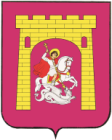 О проекте решенияУважаемый Александр Михайлович!Прошу рассмотреть на очередном заседании Думы Георгиевского городского округа Ставропольского края проект решения «О внесении изменений в Положение об организации и проведении общественных обсуждений или публичных слушаний по вопросам градостроительной деятельности в Георгиевском городском округе Ставропольского края, утвержденное решением Думы Георгиевского городского округа Ставропольского края от 30 ноября 2022 г. № 53-4». Докладчик – начальник управления архитектуры и градостроительства администрации Георгиевского городского округа Ставропольского края - главный архитектор К.А.Криницкий.Приложение: 1. Проект решения на 2 л. в 1 экз.    2. Пояснительная записка на 1 л. в 1 экз.ГлаваГеоргиевского городского округаСтавропольского края                                                                           А.В.ЗайцевИ.А.ГрищенкоК.А.Криницкий8 (87951) 2-75-87проектРЕШЕНИЕДумы Георгиевского городского округаСтавропольского края________ 2023 г.                              г. Георгиевск                                   № ______О внесении изменений в Положение об организации и проведении общественных обсуждений или публичных слушаний по вопросам градостроительной деятельности в Георгиевском городском округе Ставропольского края, утвержденное решением Думы Георгиевского городского округа Ставропольского края от 30 ноября 2022 г. № 53-4В соответствии с Федеральным законом от 29 декабря 2022 г. № 612-ФЗ «О внесении изменений в Градостроительный кодекс Российской Федерации и отдельные законодательные акты Российской Федерации и о признании утратившим силу абзаца второго пункта 2 статьи 16 Федерального закона «О железнодорожном транспорте в Российской Федерации» Дума Георгиевского городского округа Ставропольского края РЕШИЛА:1. Внести в Положение об организации и проведении общественных обсуждений или публичных слушаний по вопросам градостроительной деятельности в Георгиевском городском округе Ставропольского края, утвержденное решением Думы Георгиевского городского округа Ставропольского края от 30 ноября 2022 г. № 53-4 «Об утверждении Положения об организации и проведении общественных обсуждений или публичных слушаний по вопросам градостроительной деятельности в Георгиевском городском округе Ставропольского края» следующие изменения: 1.1. В пункте 18:1.1.1. Подпункт 1 изложить в следующей редакции:«1) по проекту генерального плана и по проектам, предусматривающим внесение изменений в генеральный план, - не более одного месяца;».1.1.2. В подпункте 5 слова «не менее одного месяца и более трех месяцев» заменить словами «не менее четырнадцати дней и не более тридцати дней».1.2. Пункт 19 изложить в следующей редакции:«19. Срок проведения общественных обсуждений или публичных слушаний по проектам правил землепользования и застройки или проектам о внесении изменений в правила землепользования и застройки составляет не более одного месяца со дня опубликования такого проекта.».2. Контроль за выполнением настоящего решения возложить на постоянную комиссию по вопросам строительства, транспорта и связи Думы Георгиевского городского округа Ставропольского края (Муртазаев).3. Настоящее решение вступает в силу со дня его официального опубликования.Проект вносит Глава Георгиевского городского округа Ставропольского края                                                                                                                   А.В.ЗайцевПроект визируют:заместитель главы администрации                                                 И.А.Грищенкоуправляющий делами администрации                                                                     Л.С.Мочалованачальник правового управления администрации                                                                    И.В.КельмПроект подготовлен управлением архитектуры и градостроительстваадминистрации                                                                               К.А.КриницкимПояснительная запискак проекту решения Думы Георгиевского городского округа Ставропольского края «О внесении изменений в Положение об организации и проведении общественных обсуждений или публичных слушаний по вопросам градостроительной деятельности в Георгиевском городском округе Ставропольского края, утвержденное решением Думы Георгиевского городского округа Ставропольского края от 30 ноября 2022 г. № 53-4»Проект решения Думы Георгиевского городского округа Ставропольского края «О внесении изменений в Положение об организации и проведении общественных обсуждений или публичных слушаний по вопросам градостроительной деятельности в Георгиевском городском округе Ставропольского края, утвержденное решением Думы Георгиевского городского округа Ставропольского края от 30 ноября 2022 г. № 53-4» (далее – проект решения) разработан в соответствии с Федеральным законом от 06 октября 2003 г. № 131-ФЗ «Об общих принципах организации местного самоуправления в Российской Федерации», статьей 26 Устава Георгиевского городского округа Ставропольского края (с изменениями, внесенными решением Думы Георгиевского городского округа Ставропольского края от 15 декабря 2021 г. № 934-86), в связи с вступлением в силу с 1 марта 2023 г. изменений в Градостроительный кодекс Российской Федерации. Изменения касаются сроков проведения публичных слушаний и общественных обсуждений по проектам генеральных планов, проектам правил землепользования и застройки, проектам планировки территории, проектам межевания территории.Принятие проекта решения не потребует выделения дополнительных средств из бюджета Георгиевского городского округа Ставропольского края на его реализацию.На основании вышеизложенного администрация Георгиевского городского округа Ставропольского края предлагает утвердить проект решения «О внесении изменений в Положение об организации и проведении общественных обсуждений или публичных слушаний по вопросам градостроительной деятельности в Георгиевском городском округе Ставропольского края, утвержденное решением Думы Георгиевского городского округа Ставропольского края от 30 ноября 2022 г. № 53-4».Начальник управления архитектуры и градостроительства администрацииГеоргиевского городского округаСтавропольского края – главный архитектор                            К.А.КриницкийПредседатель ДумыГеоргиевского городского округа Ставропольского краяГлава Георгиевского городского округа Ставропольского края                                 А.М.Стрельников                                      А.В.Зайцев